Consorzio 6 Toscana Sud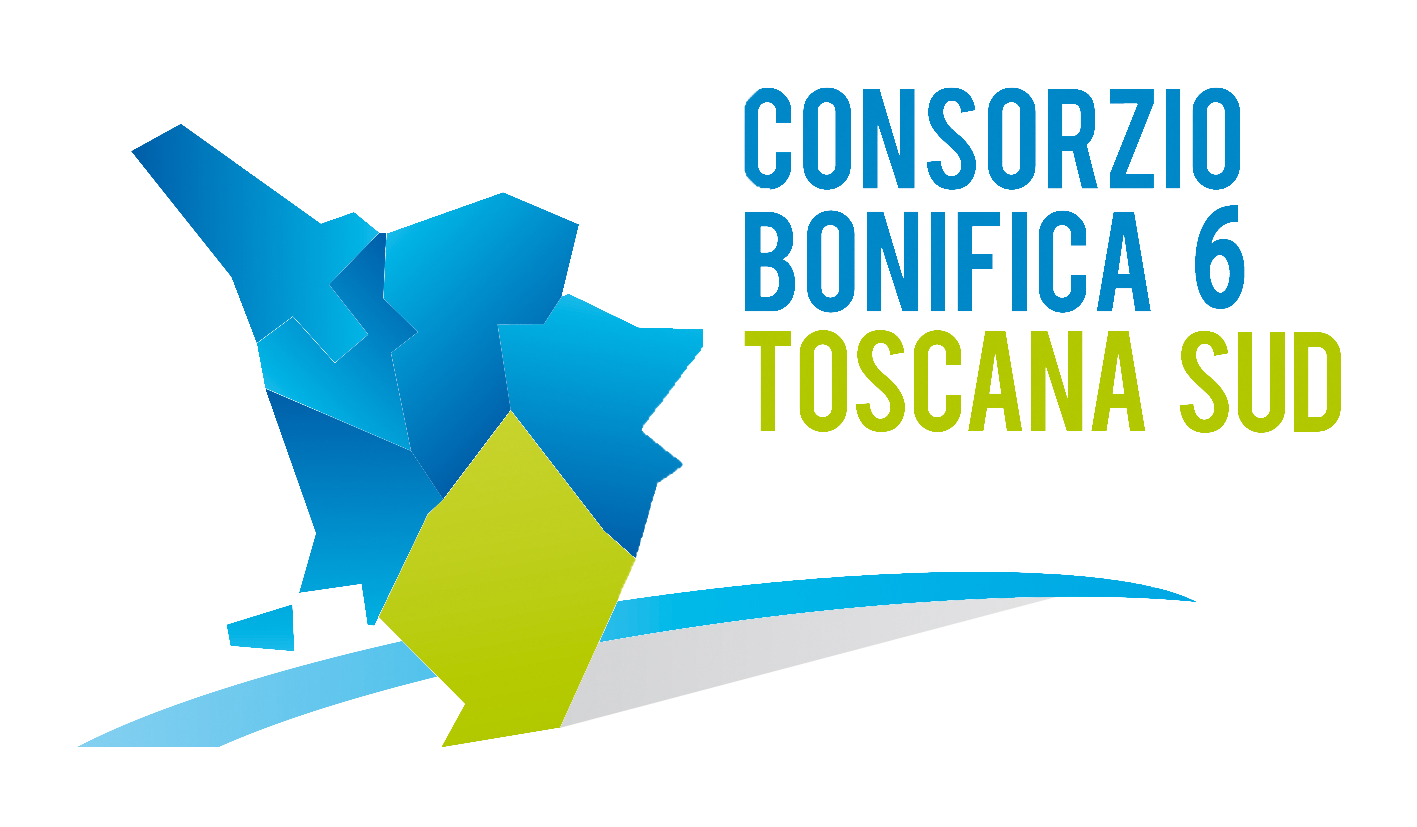 Viale Ximenes n. 3 – 58100 Grosseto - tel. 0564.22189     bonifica@pec.cb6toscanasud.it   -   www.cb6toscanasud.it     Codice Fiscale  01547070530  DIRETTORE GENERALEDecreto  N. 9     – Data Adozione   11/06/2015Atto Pubblicato su Banca Dati escluso/i allegato/i OGGETTO: Approvazione, sensi del combinato disposto artt. 122, comma 7 e 57, comma 6 del D. Lgs. 163/2006 e s.m.i., l’indizione della  procedura negoziata per l’esecuzione dei lavori di cui al “LOTTO N°015 “LAVORI  PER IL RIPRISTINO DELLE SEZIONI DI DEFLUSSO DEL FIUME ALBEGNA - PROSECUZIONE DEI LAVORI DI RIMOZIONE MACRORINTERRI IN ALVEO -COMUNI DI ORBETELLO.” dell’importo complessivo di Euro 1.100.000,00Numero proposta:   -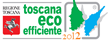 DECRETO DEL DIRETTORE  GENERALEN. 9 DEL 11 GIUGNO 2015L’anno duemilaquindici il giorno 11 del mese di Giugno alle ore 11.00 presso la sede del Consorzio in Grosseto, viale Ximenes n. 3IL DIRETTORE GENERALEVista la Legge Regionale n. 79 del 27.12.2012;Visto il Decreto del Presidente n. 223 del 22 Gennaio 2015 con il quale è stato assunto l’Arch. Fabio Zappalorti con la qualifica di Direttore Generale del Consorzio 6 Toscana Sud a far data dal 01 febbraio 2015;  Visto il vigente Statuto Consortile approvato con delibera n. 6 dell’Assemblea consortile seduta  n. 2 del 29/04/2015 e pubblicato sul B.U.R.T Parte Seconda n. 20 del 20/05/2015 Supplemento n. 78;   Visto in particolare l’Art. 39 lettera b) del Vigente Statuto;Visto il D.Lgs. 12 aprile 2006, n. 163 “Codice dei contratti di lavori, servizi e forniture;Visto il D.P.R. 5 ottobre 2010, n. 207 “Regolamento di esecuzione e attuazione del Decreto Legislativo n. 163/2006;Vista la L.R. 13 luglio 2007, n. 38 “Norme in materia di contratti pubblici e relative disposizioni sulla sicurezza e regolarità del lavoro” e successive modifiche ed integrazioni;Vista la L. 241/1990 “Nuove norme in materia di procedimento amministrativo e di diritto di accesso ai documenti amministrativi”;Considerati gli eventi alluvionali del 12 novembre 2012 e le successive eccezionali precipitazioni atmosferiche abbattutesi negli ultimi anni nel comprensorio delimitato dai fiumi Osa e Albegna;Visto il progetto Definitivo Esecutivo denominato LOTTO n°015 “LAVORI  PER IL RIPRISTINO DELLE SEZIONI DI DEFLUSSO DEL FIUME ALBEGNA - PROSECUZIONE DEI LAVORI DI RIMOZIONE MACRORINTERRI IN ALVEO -COMUNI DI ORBETELLO.”- CUP:B29D15000370000, dell’importo complessivo di Euro 1.100.000,00 in data 15.04.2015;Considerata la  Determina Dirigenziale 08.06.2015 n°05 e di tutte le sue premesse;Preso atto che il lavoro è finanziato dalla Regione Toscana con Ordinanza del Commissario Delegato n.5/2013 ai sensi della L.228/2012 - art.1 comma 548 – Sesta rimodulazione del Piano degli Interventi;Vista l’urgenza e l’indifferibilità con la quale gli interventi devono essere realizzati al fine di ripristinare l’officiosità idraulica del fiume Albegna, gravemente compromessa dagli eventi alluvionali, ed in considerazione del fatto che le lavorazioni dovranno essere concluse prima della stagione invernale futura;Ritenuto per quanto indicato alla alinea precedente di poter procedere con la procedura negoziata senza previa pubblicazione di un bando di gara, ai sensi degli artt. 122, comma 7 e 57, comma 6 del D. Lgs. 163/2006 e s.m.i, così come modificati ed integrati dalla Legge 106/2011;Visto l’elenco delle ditte da invitare alla procedura, allegato alla lettera di invito, scelti tra gli operatori in possesso della categoria OG 8 con Classe pari o superiore alla III per l’esecuzione dei lavori;D E C R E T Adi approvare, per le motivazioni espresse in premessa, ai sensi del combinato disposto artt. 122, comma 7 e 57, comma 6 del D. Lgs. 163/2006 e s.m.i., l’indizione della  procedura negoziata per l’esecuzione dei lavori di cui al “LOTTO N°015 “LAVORI  PER IL RIPRISTINO DELLE SEZIONI DI DEFLUSSO DEL FIUME ALBEGNA - PROSECUZIONE DEI LAVORI DI RIMOZIONE MACRORINTERRI IN ALVEO -COMUNI DI ORBETELLO.” dell’importo complessivo di Euro 1.100.000,00 – CUP:B29D15000370000 - CIG:6286087318;di certificare detto intervento come urgente ed indifferibile ai sensi della Legge 164/2014 art.9 lettera b;di approvare la lettera di invito e l’elenco delle imprese da invitare, scelti tra gli operatori in possesso della categoria OG 8 con Classe pari o superiore alla III;di nominare, in qualità di Presidente della commissione di gara, i componenti della stessa l’Ing.Luciano Machetti Dirigente Area Contratti, P.A. Elena Sassetti, P.A. Valeria Angelini, Stèphanie Lombardo;di dichiarare il  presente decreto immediatamente eseguibile, prevedendone la pubblicazione sul sito internet del Consorzio.									      IL DIRETTORE GENERALE										  (Arch. Fabio Zappalorti)